平成２８年　広島県倉庫協会　新年賀詞交歓会平成２８年１月７日（木）シェラトンホテル広島古川会長挨拶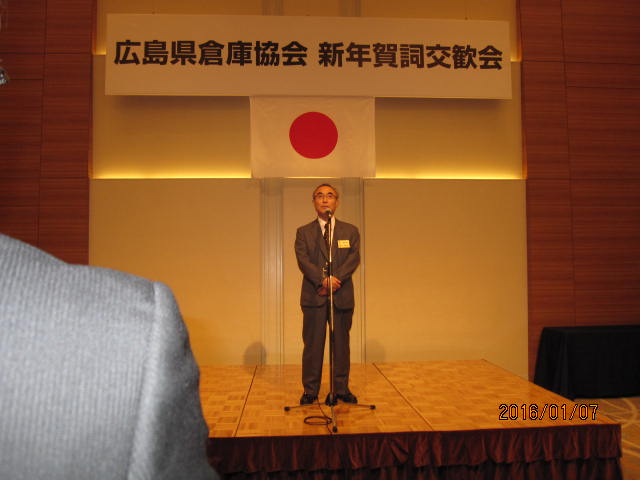 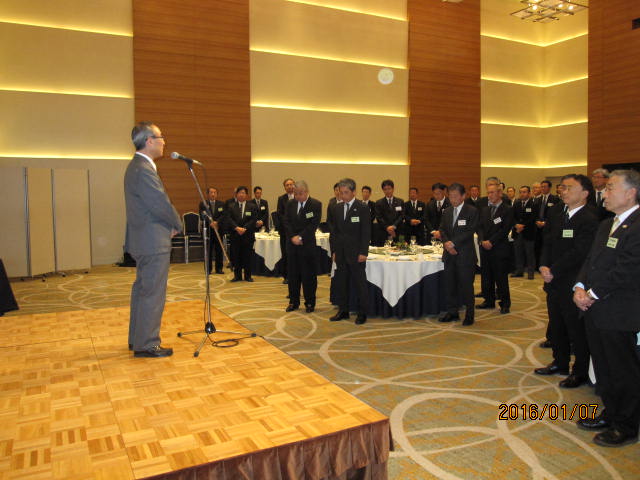 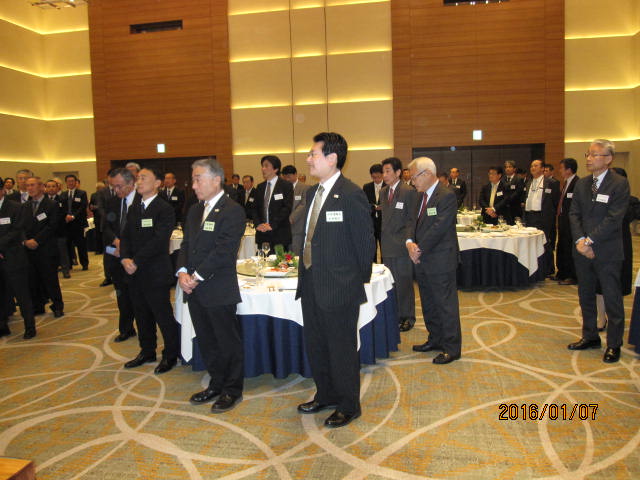 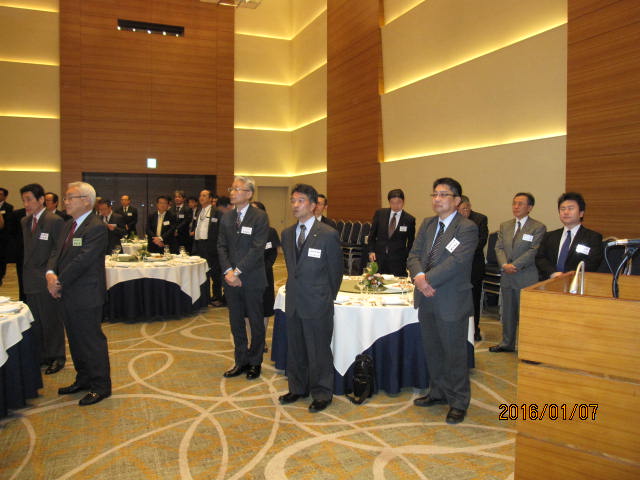 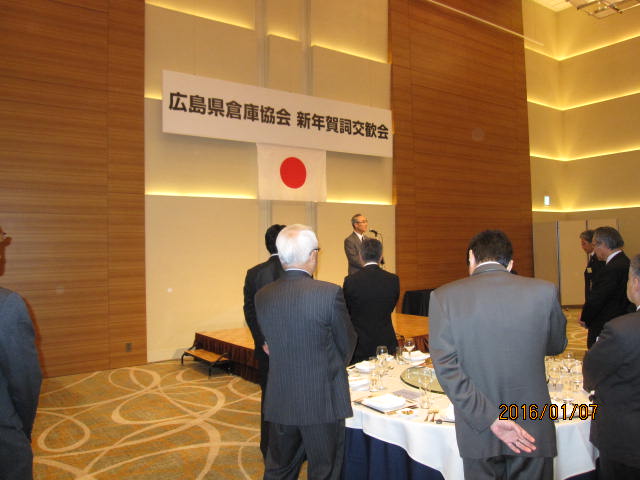 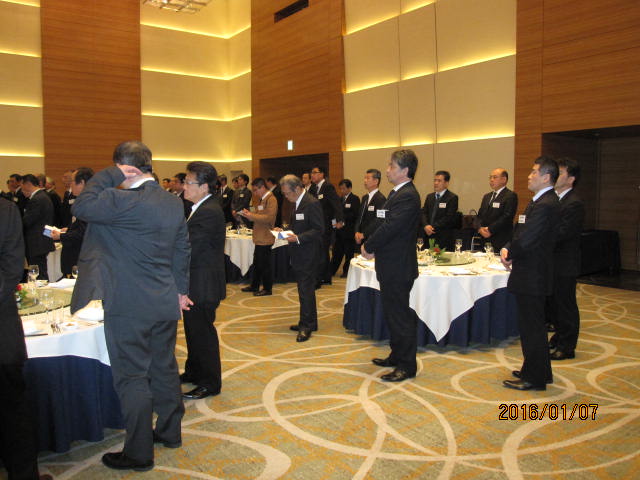 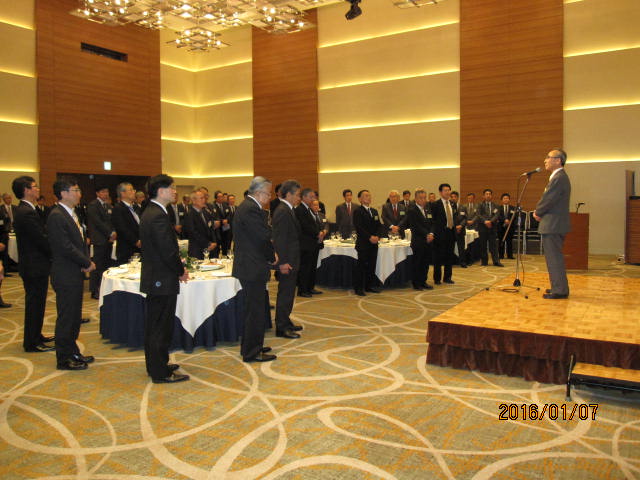 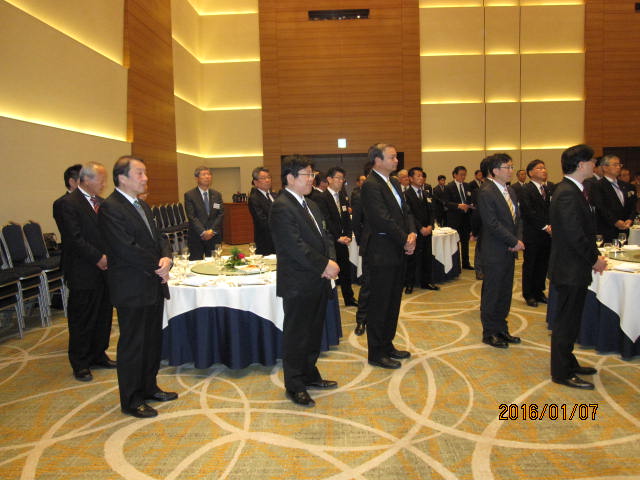 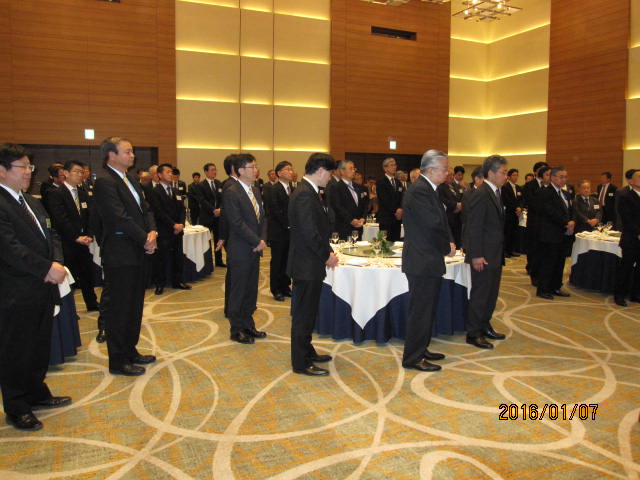 来賓挨拶　岸田外務大臣秘書　細川清貴氏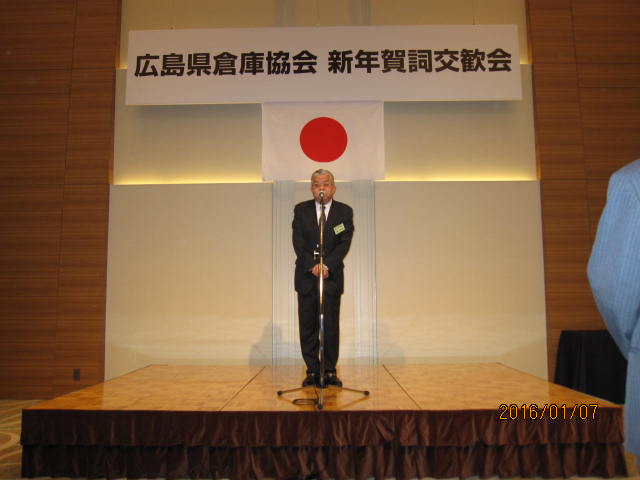 乾杯の挨拶　甲田良憲副会長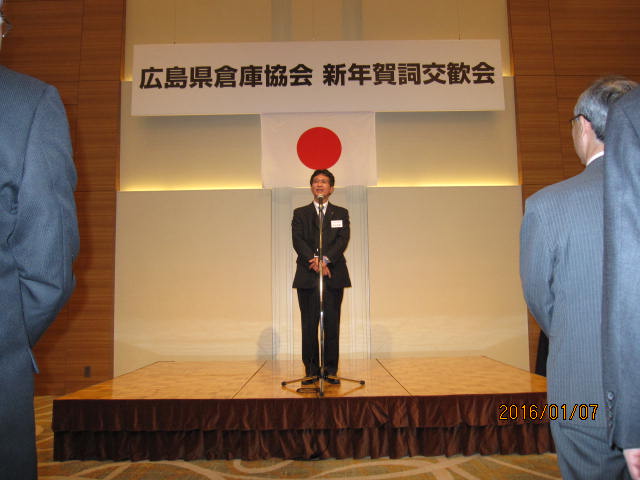 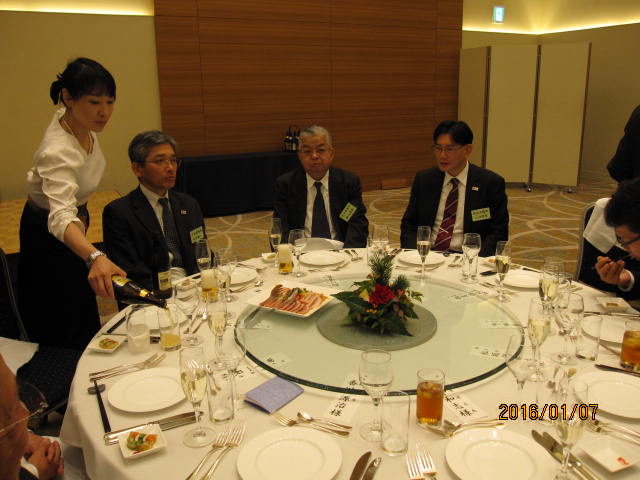 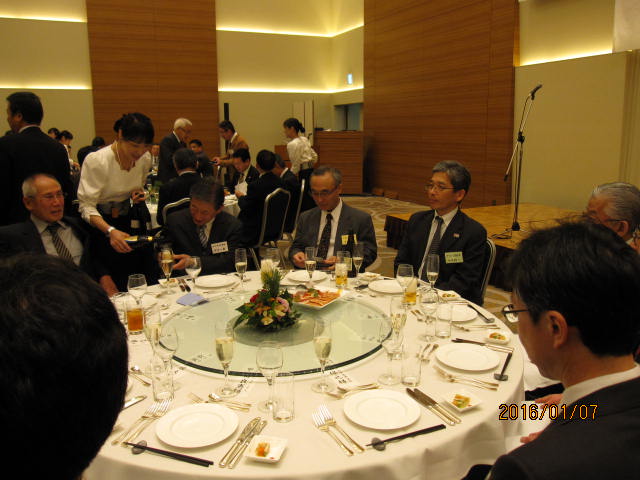 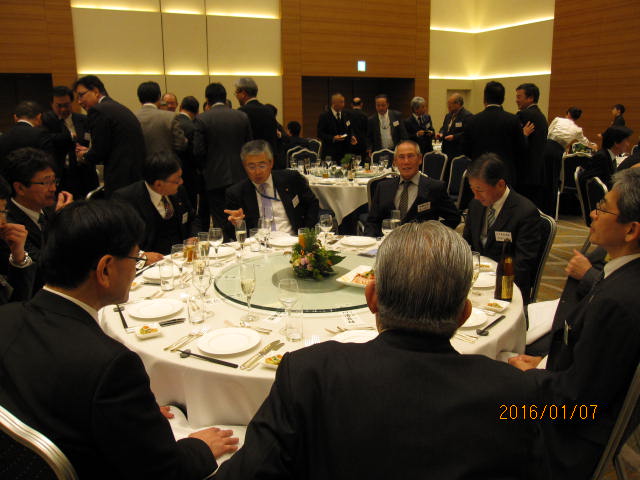 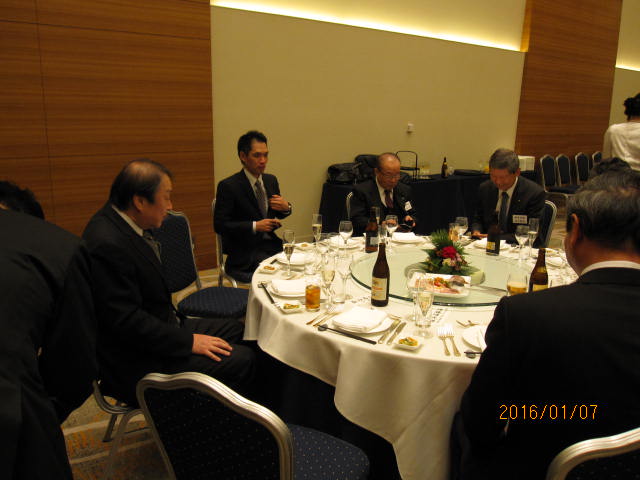 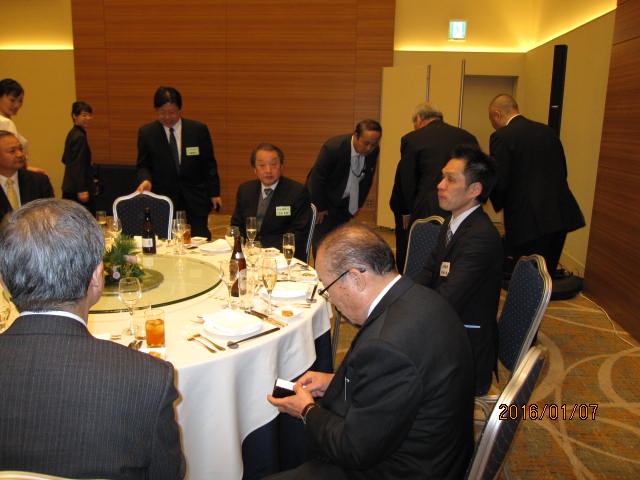 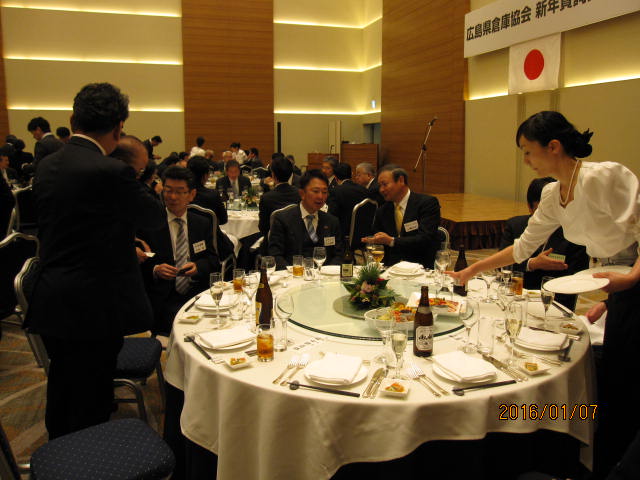 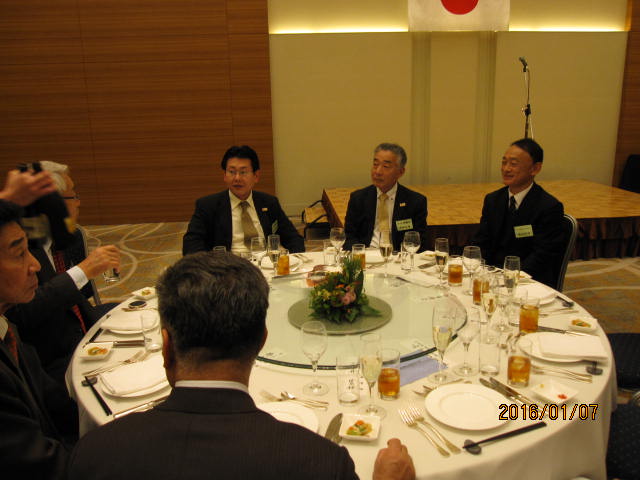 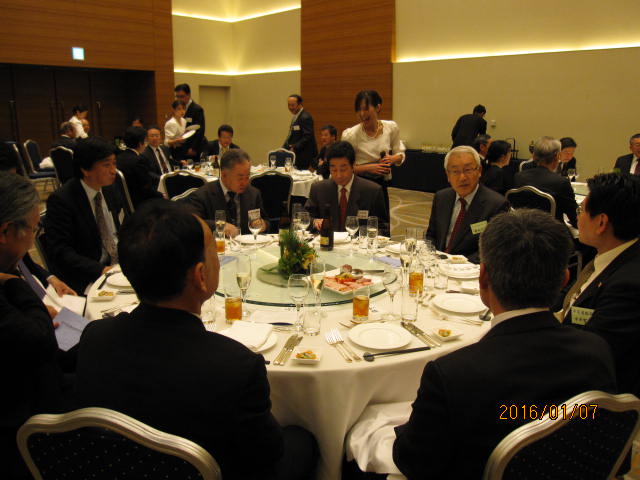 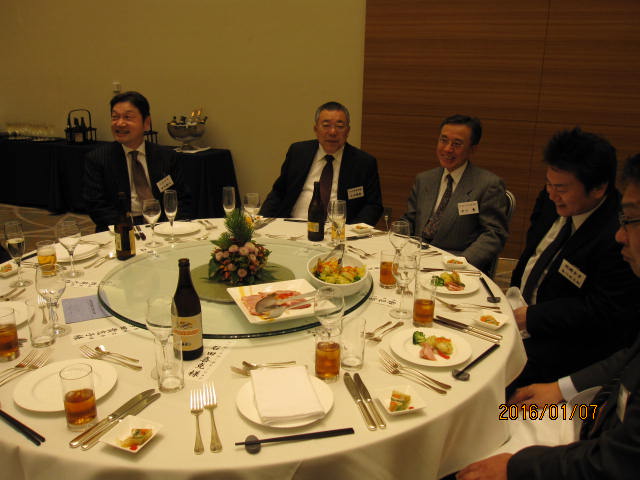 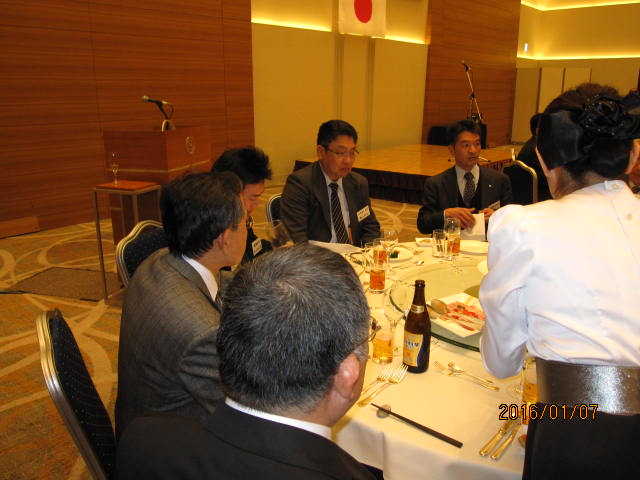 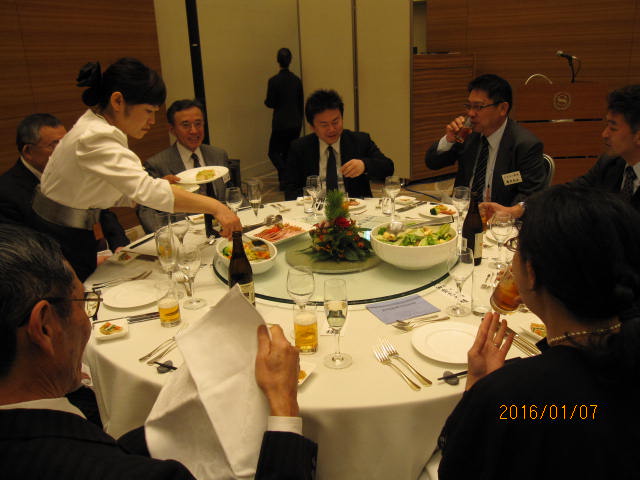 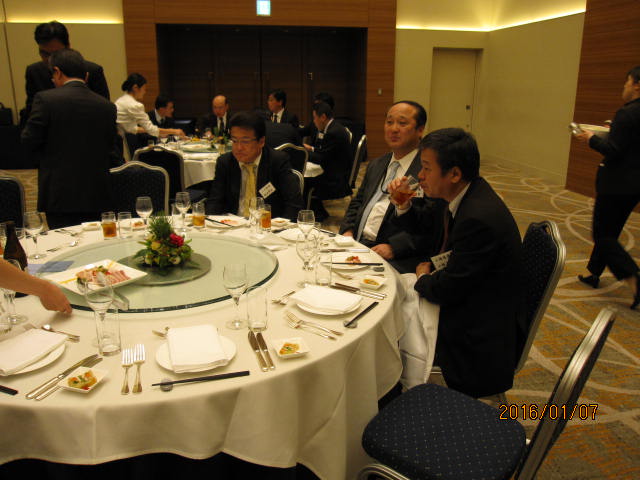 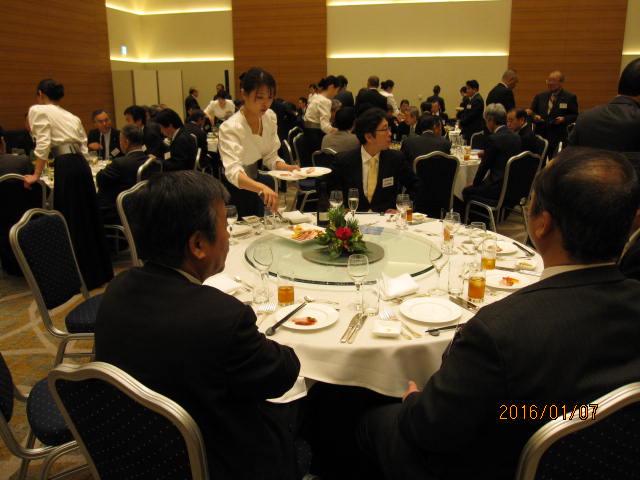 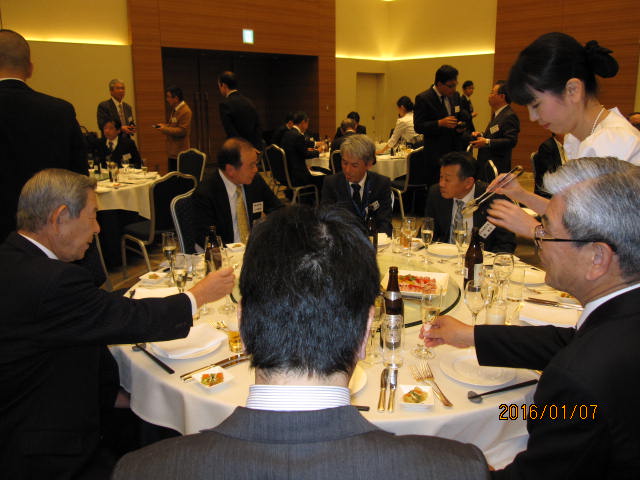 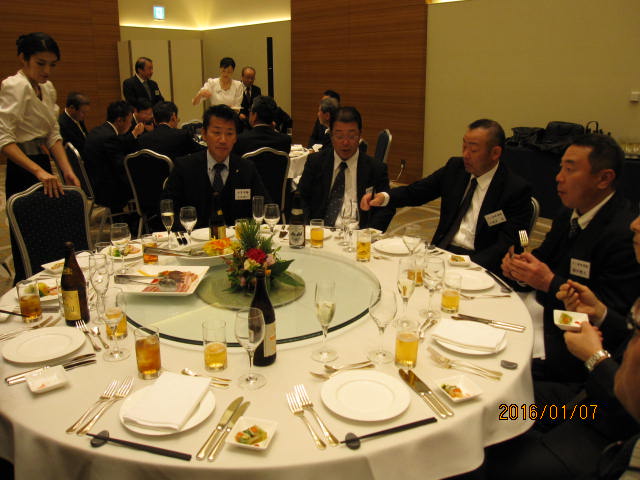 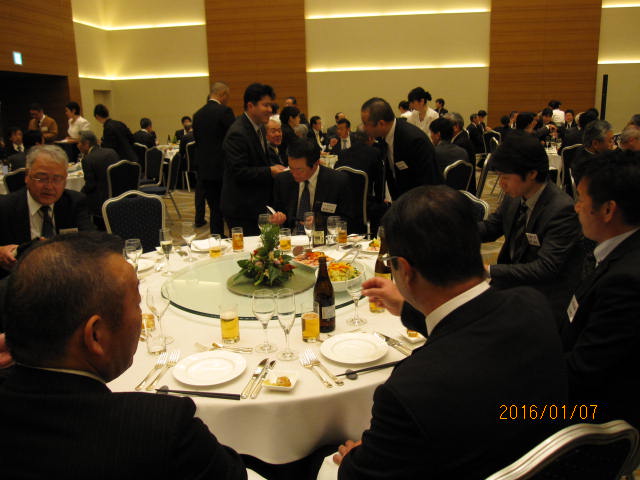 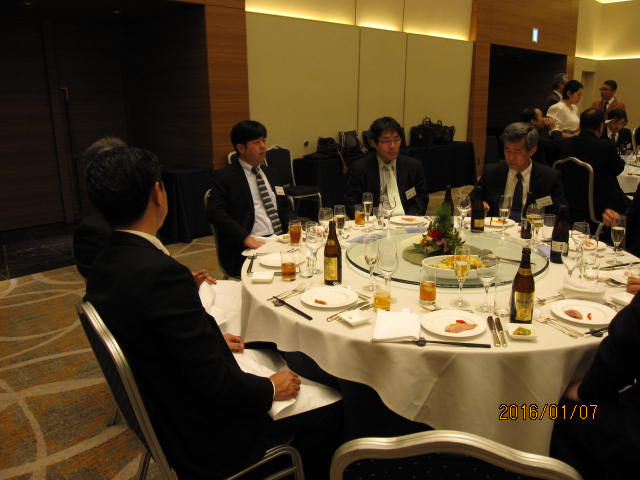 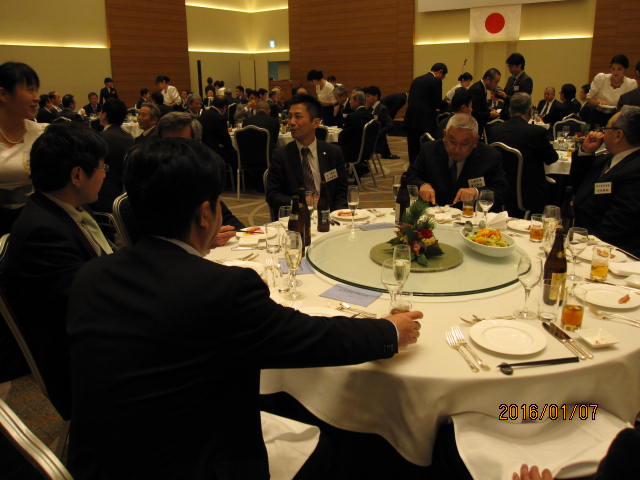 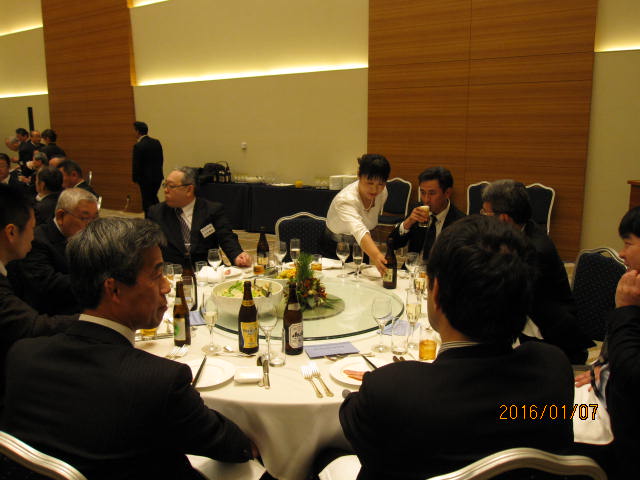 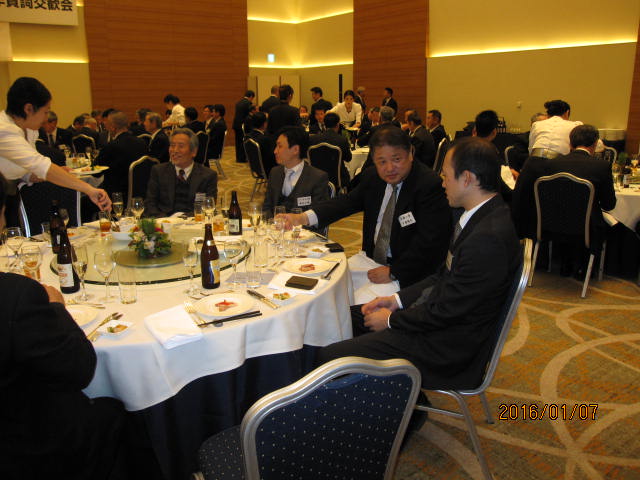 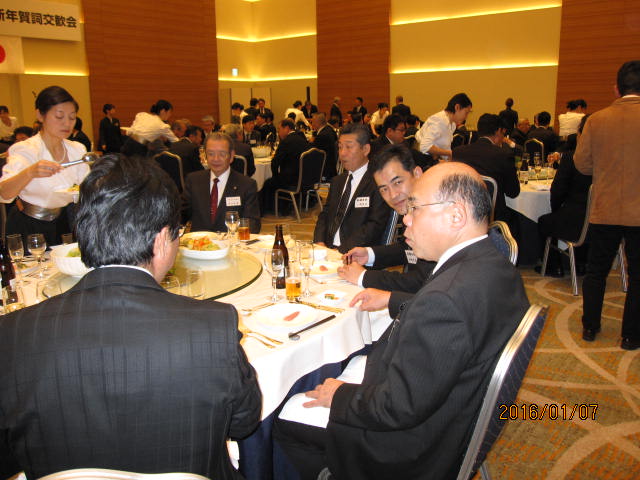 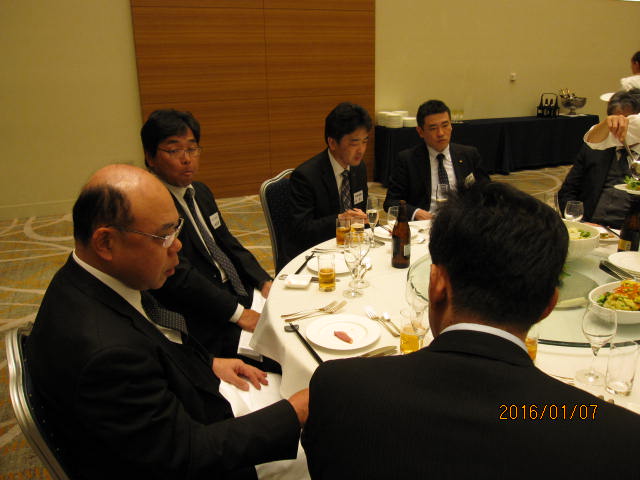 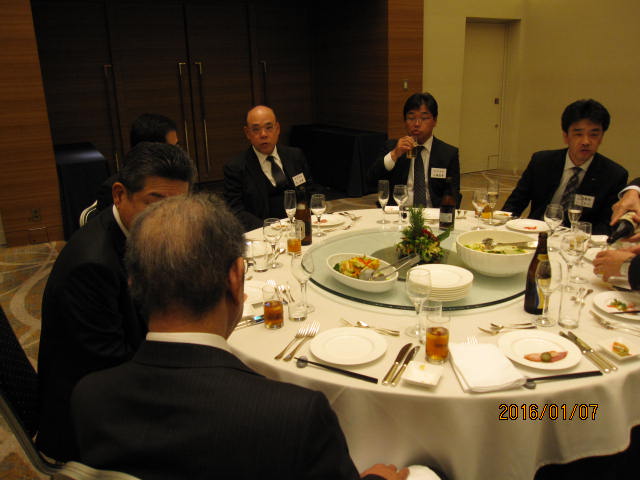 閉会の挨拶　　松坂副会長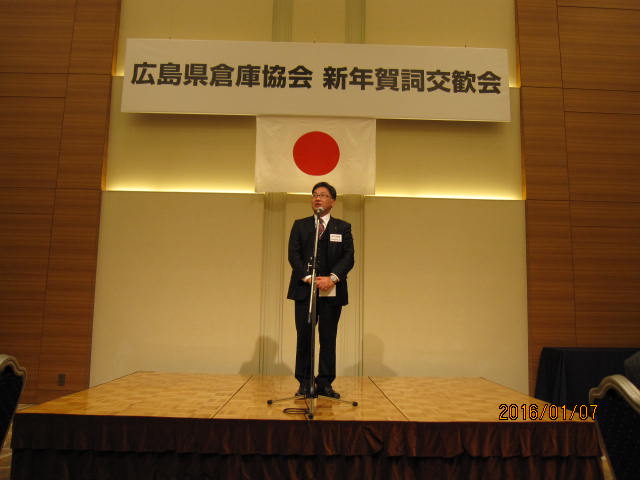 